Characteristics of Highly Effective Science Teaching and Learning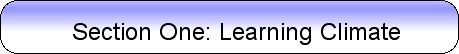 Learning Climate:  a safe environment supported by the teacher in which high, clear expectations and positive relationships are fostered; active learning is promoted4- Teacher creates learning environments where students are active participants as individuals and as members of collaborative groups.  
9 - Teacher motivates students and nurtures their desire to learn in a safe, healthy and supportive environment which develops compassion and mutual respect.  14- Teacher cultivates cross cultural understandings and the value of diversity. 
15- Teacher encourages students to accept responsibility for their own learning and accommodates the diverse learning needs of all students.20- Teacher displays effective and efficient classroom management that includes classroom routines that promote comfort, order and appropriate student behaviors.22- Teacher provides students equitable access to technology, space, tools and time.29- Teacher effectively allocates time for students to engage in hands-on experiences, discuss and process content and make meaningful connections.36- Teacher designs lessons that allow students to participate in empowering activities in which they understand that learning is a process and mistakes are a natural part of learning.39- Teacher creates an environment where student work is valued, appreciated and used as a learning tool.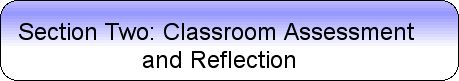  Classroom Assessment and Reflection:  the teacher and student collaboratively gather information and reflect on learning through a systematic process that informs instruction2- Teacher uses multiple methods to systematically gather data about student understanding & ability. 7- Teacher uses student work/data, observations of instruction, assignments and interactions with colleagues to reflect on and improve teaching practice.  12- Teacher revises instructional strategies based upon student achievement data.  26- Teacher uncovers students’ prior understanding of the concepts to be addressed and addresses students’ misconceptions/incomplete conceptions.  28- Teacher co-develops scoring guides/rubrics with students and provides adequate modeling to make clear the expectations for quality performance.  31- Teacher guides students to apply rubrics to assess performance & identify improvement strategies.   32- Teacher provides regular and timely feedback to students and parents that moves learners forward.   35- Teacher allows students to use feedback to improve their work before a grade is assigned.  38- Teacher facilitates students in self- and peer-assessment.  40- Teacher reflects on instruction and makes adjustments as student learning occurs.  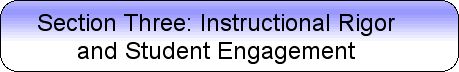 Instructional Rigor and Student Engagement: a teacher supports and encourages a student’s commitment to initiate and complete complex, inquiry-based learning requiring creative and critical thinking with attention to problem solving5- Teacher instructs the complex processes, concepts and principles contained in state and national standards using differentiated strategies that make instruction accessible to all students.13- Teacher scaffolds instruction to help students reason and develop problem-solving strategies. 17- Teacher orchestrates effective classroom discussions, questioning, and learning tasks that promote higher-order thinking skills. 21- Teacher provides meaningful learning opportunities for students. 23- Teacher challenges students to think deeply about problems and encourages/models a variety of approaches to a solution. 24- Teacher integrates a variety of learning resources with classroom instruction to increase learning options. 30- Teacher structures and facilitates ongoing formal and informal discussions based on a shared understanding of rules of discourse. 34- Teacher integrates the application of inquiry skills into learning experiences.37- Teacher clarifies and shares with students learning intentions/targets and criteria for success.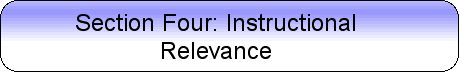 Instructional Relevance: a teacher’s ability to facilitate learning experiences that are meaningful to students and prepare them for their futures.Teacher Characteristics:1- Teacher designs learning opportunities that allow students to participate in empowering activities in which they understand that learning is a process and mistakes are a natural part of the learning. 3- Teacher links concepts and key ideas to students’ prior experiences and understandings, uses multiple representations, examples and explanations.6- Teacher incorporates student experiences, interests and real-life situations in instruction. 11- Teacher selects and utilizes a variety of technology that support student learning. 18- Teacher effectively incorporates 21st Century Learning Skills that prepare students to meet future challenges.25- Teacher works with other teachers to make connections between and among disciplines. 33- Teacher makes lesson connections to community, society, and current events.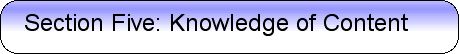 Knowledge of Content:  a teacher’s understanding and application of the current theories, principles, concepts and skills of a discipline.
Teacher Characteristics:
8- Teacher demonstrates an understanding and in-depth knowledge of content and maintains an ability to convey this content to students. 

10- Teacher maintains on-going knowledge and awareness of current content developments. 

16- Teacher designs and implements standards-based courses/lessons/units using state and national standards.

19- Teacher uses and promotes the understanding of appropriate content vocabulary. 

27- Teacher provides essential supports for students who are struggling with the content. 
41- Teacher accesses a rich repertoire of instructional practices, strategies, resources and applies them appropriately.